CURRICULUM VITAE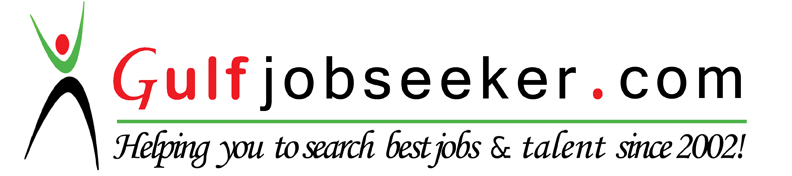 Whats app  Mobile:+971504753686 Gulfjobseeker.com CV No:1575660E-mail: gulfjobseeker@gmail.comPOSITION APPLIED: WAITRESSCARRIER OBJECTIVE:To be able to have an opportunity to practice and conduct my acquired skill and knowledge in a manner compatible with the dignity of my profession, and to be able to meet new challenge that would promote constant learning and professional maturity.PROFESSIONAL PROFILE:A Reliable, adaptable and loyal person who posses excellent communication and personal skills.A self motivate person with enormous energy and determinationAttentive and details enthusiasm, strong determination with positive perception.EDUCATIONAL BACKGROUND:Delta State University B.S.C Human Physiology                   2005 - 2009Federal Government College Ikot Ekpene Akwa Ibom State  	1997 – 2003WORKED EXPERIENCE:03 Years working as a Waitress in Excellent Hotel Logos in Nigeria02 Years working as a Waitress in Grand Hotel Asaba in NigeriaDUTIES AND RESPONSIBILITIES:Prepared a cleaning and disinfectant duty roster for all staff weekly.Took orders and advised customers on items and specials on the menu.            Suggestively sold menu items, beverages and wines. Was responsible in preparing necessary utensils used in dining area.Was in charge of serving orders, clearing all tables, changing of table top covers and maintain cleanliness of the dining area. If necessary, washing of dishes, mopping of the floor and taking orders via phone for delivery.Collect payments from the customers and return their balance if any.Prepare hot, cold, mixed drinks, chilled bottles of wine etc as per customers request.Check with customers to ensure they are enjoying their meals and take actions to correct my errors. Always ensure the table and items on the table are set correctly before and after attending to customers.PERSONAL INFORMATION:Date of Birth		09/Oct/1985Sex			FemaleMarital Status		SingleLANGUAGES SKILL:English 